              Boundaries: Questions for Panel                   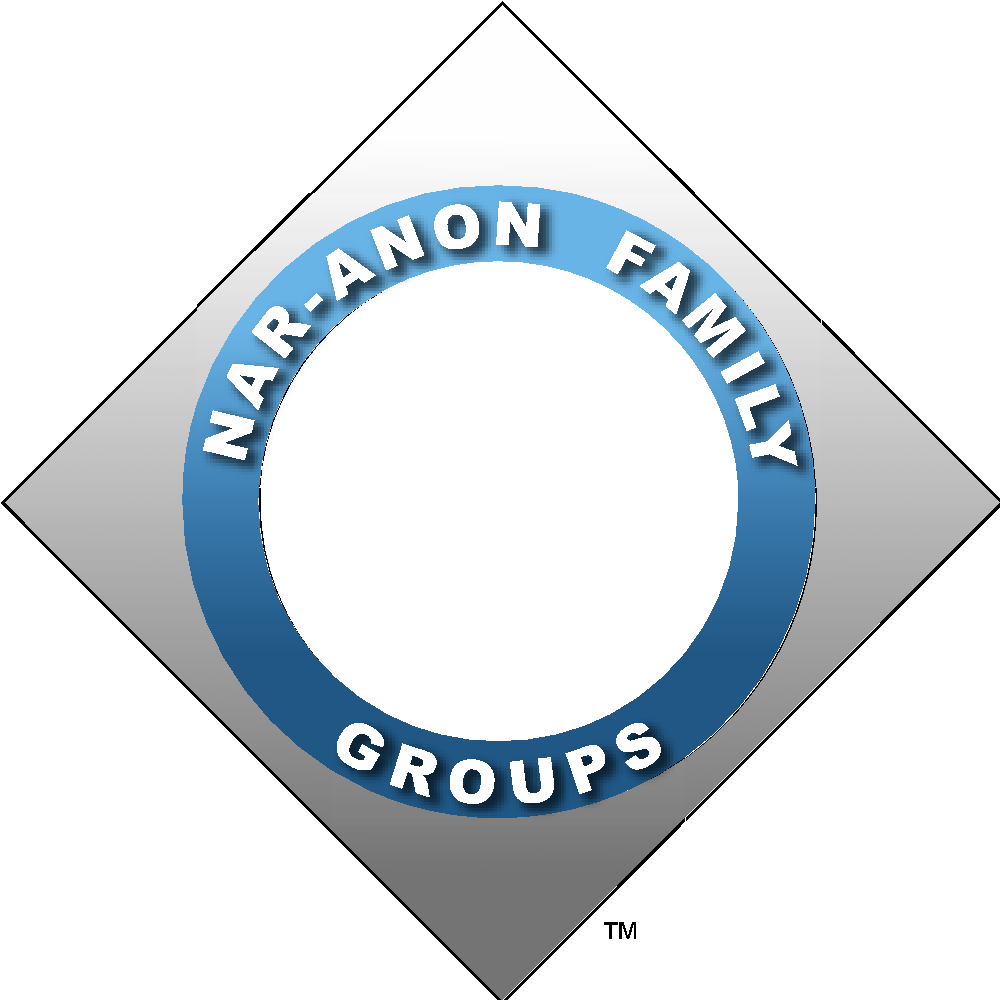 What did you think about boundaries before coming into the program?What do boundaries mean to you today?How did you learn to recognize your own boundaries?How do boundaries now factor into your relationships with others?What does it feel like when your boundaries are being manipulated?How does self-respect and respecting others figure into boundaries?